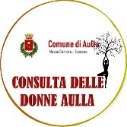 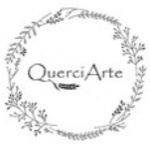 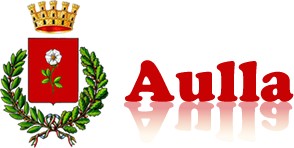 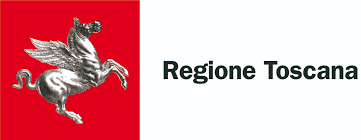 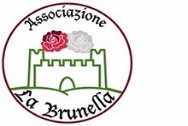 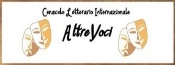 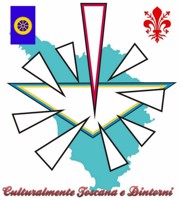 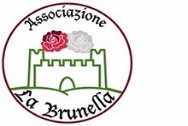 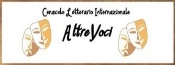 L’Associazione culturale ‘La Brunella’, con il patrocinio del Comune di Aulla e il patrocinio della Regione Toscana, in collaborazione con il Cenacolo Internazionale‘AltreVoci’, l’Associazione ‘Culturalmente Toscana e Dintorni’, l’Associazione ‘QuerciArte’ e La Consulta delle Donne di Aulla  indice ilPREMIO INTERNAZIONALE DI ARTE LETTERARIA“LA CITTA’ DELLA ROSA”COMMISSIONE GIUDICATRICEPresidente del Premio: MARINA PRATICI Presidenti Onorari:PIERFRANCO BRUNIHAFEZ HAIDAR GIOVANNA MULAS ROBERTO VALETTINIRODOLFO VETTORELLO Presidente di Giuria: SERGIO CAMELLINI Membri:ANTONIO COLANDREA; CARMELO CONSOLI; SILVIA FRUNZI; GIOVANNI RONZONI; MINA RUSCONI; GAIA GRECO, Responsabile Segreteria con diritto di voto.Presidente di Giuria:MELINA GENNUSOCommissione Esecutiva: DAVIDE BARONI; VALENTINA COSCI; LAURA DELPINO; RITA INNOCENTI; LARA PANVINI,  ,GAIA GRECO, Responsabile Segreteria con diritto di voto.Presidente Sezione ‘Opere dal mondo’:GUAMAN JARA ALLENDE NEUMANEMembri: JANE BACON; JOAN JOSEP BARCELO; FRANCESCA BIANCHI; FEDERICA FURIA, GAIA GRECO, Responsabile Segreteria con diritto di voto. Sezione ‘Opere in dialetto’: a cura dell’ASSOCIAZIONE ANTICHE TRADIZIONI ‘AMIGHI D’SGHIGIA’REGOLAMENTOIl Premio si articola in più sezioni a Tema Libero. Per tutte le sezioni è obbligatorio compilare la Scheda di Partecipazione (una Scheda per ogni Sezione di Partecipazione, con liberatoria per i minori).Sezione A Poesia Inedita “Giovanni de’ Medici”Inviare fino a tre liriche, in italiano o in dialetto con traduzione in lingua, ciascuna di lunghezza contenuta in una pagina formato A4, in due copie di cui una firmata e completa dei dati personali dell’autore: nome, cognome, indirizzo, recapiti telefonici e indirizzo E- mail. I Minori di anni diciotto devono precisare la data di nascita per un eventuale Premio Dedicato. Le tre poesie dovranno venire riunite in due fascicoli pinzati.Sezione B Narrativa Inedita “Adalberto di Toscana”Inviare due copie di un racconto o di un saggio, in italiano o in dialetto con traduzione in lingua, di lunghezza contenuta in cinque cartelle o pagine di formato A4. Delle due copie solo una dovrà essere firmata e completa dei dati personali e recapiti dell’autore. I Minori di anni diciotto devono precisare la data di nascita per un eventuale Premio Dedicato. Ledue copie dovranno venire fascicolate e pinzate.Sezione C Poesia Edita “Adamo Centurione”Inviare una copia dell’opera edita, in italiano o in dialetto, con allegata la scheda di partecipazione al Premio compilata efirmata.Sezione D Narrativa Edita e Saggistica Letteraria “Aubrey e Lina Waterfield” Inviare una copia dell’opera edita, in italiano o in dialetto, con allegata la scheda di partecipazione al Premio compilata e firmata.Sezione E Opere in prosa o in poesia Autori stranieri “The roses – Las rosas”Inviare una copia dell’opera, edita o inedita, con allegata scheda di partecipazione al Premio compilata e firmata. Sezione F Opere in prosa o in poesia in Dialetto “ntorno al fogo”Inviare una copia dell’opera, edita o inedita, con allegata scheda di partecipazione al Premio compilata e fermata. 	Nota Importante Le opere di qualunque sezione potranno avere già ottenuto riconoscimenti in analoghi premi letterari e risultare edite purché l’autore ne detenga i diritti relativi, sollevando il Premio da eventuali responsabilità.La scadenza per la presentazione degli elaborati è fissata alla data del 15 Aprile 2020Farà fede il timbro postale di partenza.La cerimonia di premiazione, alla presenza delle Autorità e degli organi di stampa, si svolgerà Sabato 9 e Domenica 10 Maggio ad Aulla.Il plico delle opere e la scheda di partecipazione (vedi all.) andranno spediti all’indirizzo sotto indicato:Sig.ra Gaia Greco Viale XX Settembre n 227 54033 Avenza (MS)Faranno fede il timbro postale di partenza. Indicare chiaramente sulla busta di spedizione la sezione o le sezioni dipartecipazione.Contributi Volontari diPartecipazionePer la partecipazione al premio è richiesto un contributo volontario per spese organizzative di euro 20,00 (venti/00) per ciascuna sezione. È ammessa la partecipazione a più sezioni versando i relativi contributi in forma cumulativa. L’impossibilità documentata a contribuire alle spese organizzative non compromette e non impedisce la partecipazione.Forme di pagamento:Bonifico sul Conto Corrente IT41A0617524504000081916480 intestato a Associazione Culturalmente Toscana e Dintornicorrisposto in contanti direttamente nel plico con gli elaborati;mediante assegno bancario a favore di Associazione Culturalmente Toscana e Dintorni causale: contributo volontario spese organizzativecopia di bonifico, contante o assegno bancario verranno uniti alla Scheda di Partecipazione, il tutto inserito in busta chiusa e allegato al plico di spedizione delle opere  PremiI primi classificati delle sezioni A, Briceveranno rispettivamente come premio un contratto editoriale per la pubblicazione gratuita di una raccolta di poesie o di una raccolta di racconti o di un romanzo osaggio a cura delle  EDIZIONI HELICON DI AREZZO  e diploma artistico personalizzato. I primi classificati delle sezioni C, D, E, F riceveranno il Trofeo “ Città della Rosa “ e diploma artistico personalizzatoI secondi e i terzi classificati delle sezioni A, B, C, D, E, Friceveranno Targa e diploma artistico personalizzato.Menzioni d’Onore (quarti premi) e Menzioni Speciali (quinti premi), per altre posizioni in classifica, verranno discrezionalmente attribuite dalla Giuria. Sempre a discrezione della Giuria saranno conferiti Premi Speciali, Premi alla Carriera, Premi alla Cultura ad Autori o ad Operatori Culturali di rilievo.I premi saranno consegnati esclusivamente durante la cerimonia di premiazione agli autori premiati o a loro delegati. Non sono previste spedizioni successive.RisultatiVerranno informati dei risultati i vincitori e i menzionati in tempo utile per poter partecipare alla premiazione. I risultati del Premio saranno comunque visibili sul sito del Comune di Aulla e di Culturalmente Toscana e dintorni.Notizie relative al Premio Internazionale di Arte Letteraria “La Città della Rosa” saranno diramate attraverso la stampa nazionale e ogni altro veicolo di informazione.Note e dati personali:La partecipazione al Premio implica l’incondizionata accettazione di tutte le clausole del presente Regolamento. Con l'autorizzazione al trattamento dei dati personali si garantisce che questi saranno utilizzati esclusivamente ai fini del concorso e nell’ambito delle iniziative culturali del Cenacolo per la legge 675 del 31/12/96 e D.L. 196/03. Le opere non saranno restituite: i libri verranno donati per progetti culturali.PER INFORMAZIONI:Gaia Greco: 327 8353041 gaiags1966@libero.itSCHEDA DI PARTECIPAZIONESezione o Sezioni di Partecipazione: □ A □ B □ C □ D (barrare)NOME ……………………………………………………………………………………………. COGNOME ……………………………………………NATO A………….. ………………………… IL (facoltativo) ………………………… RESIDENTE A………………………………………………………….INDIRIZZO VIA ……………………………………………………………..CITTÀ ............................................................................................................... C.A.P. ........................ PROV. ............TEL..................................................... CELL......................................................................................Email ...............................................................................................................SEZIONE (una scheda per ogni Sezione) e TITOLO/I DELL/E OPERA/E..........................................................................................................................................................................................................................................................................................................................................................................................................................................................................................................................................................................................................................................I testi sono originali e di mia personale produzione. Partecipando al Premio accetto tutte le clausole del Regolamento del Bando.DATA ............................................................FIRMA ...................................................................................FIRMA LEGGIBILE del tutore in caso di autore minorenne.................................................................................................................